
Flagship Carpets FE118-58A Dot Spots Seating Rug, Everyone Has a Spot on This Colorful Design, 10'9" x 13'2" Seats 36, 129" Length, 158" Width, Multi-Colorby Flagship Carpets4.5 out of 5 stars    13 customer reviews| 9 answered questionsOnly 4 left in stock (more on the way).Ships from and sold by Amazon.com.Eligible for  donation.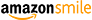 Top of FormSize: 10'9" x 13'2"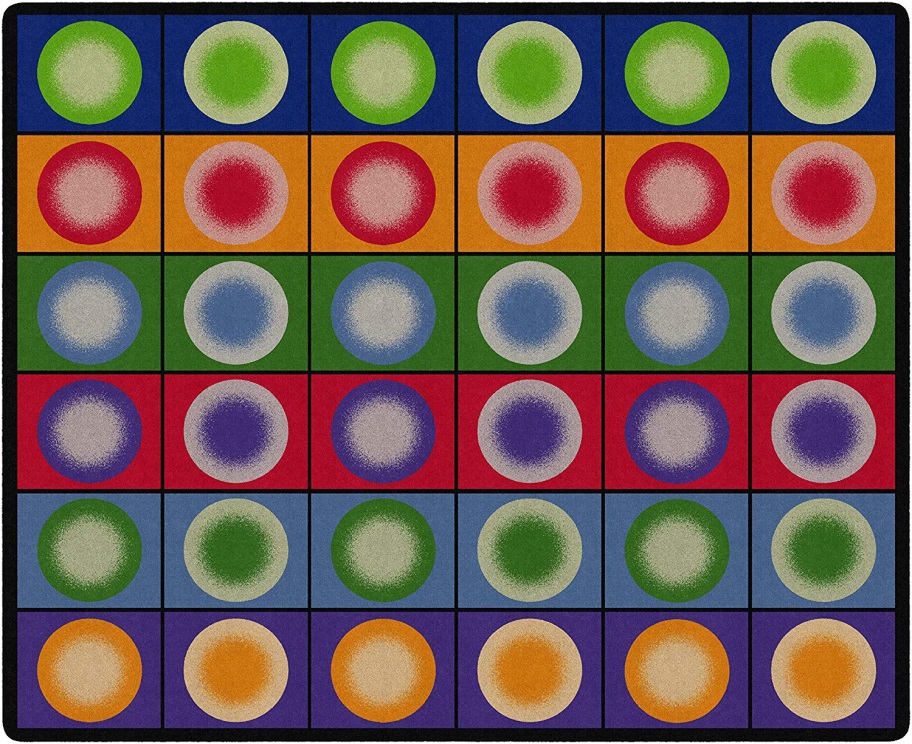 https://smile.amazon.com/gp/product/B008KUIRFW/ref=ox_sc_act_title_1?smid=ATVPDKIKX0DER&psc=1Price:$486.99 FREE Scheduled Delivery